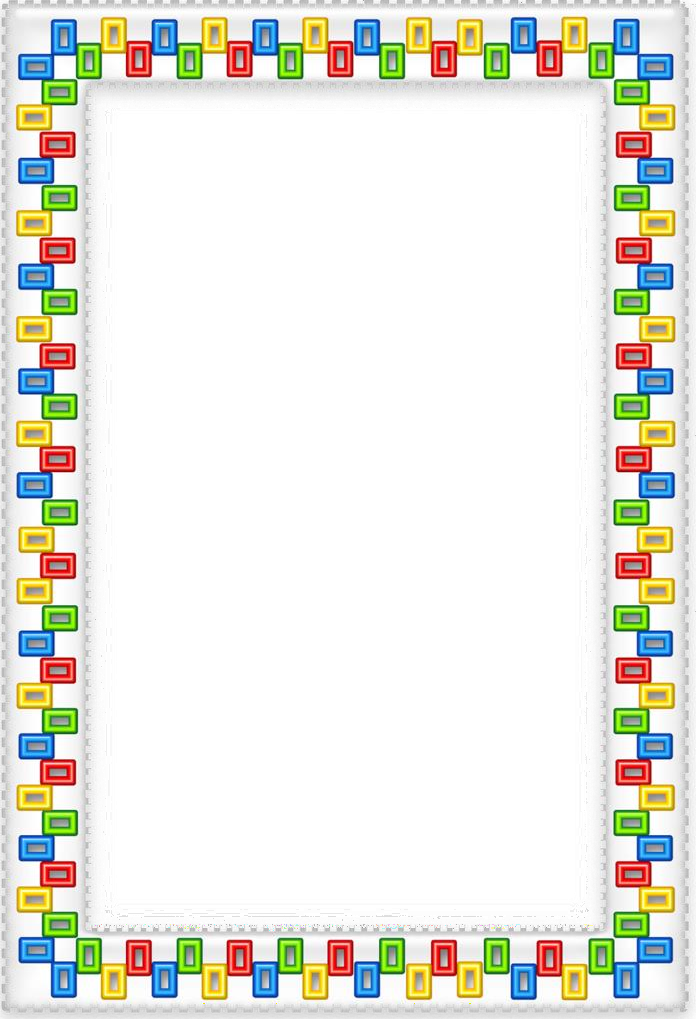 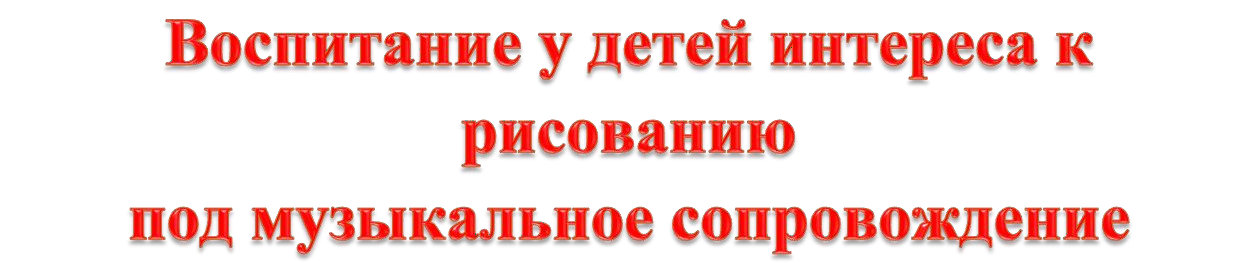 Изобразительное искусство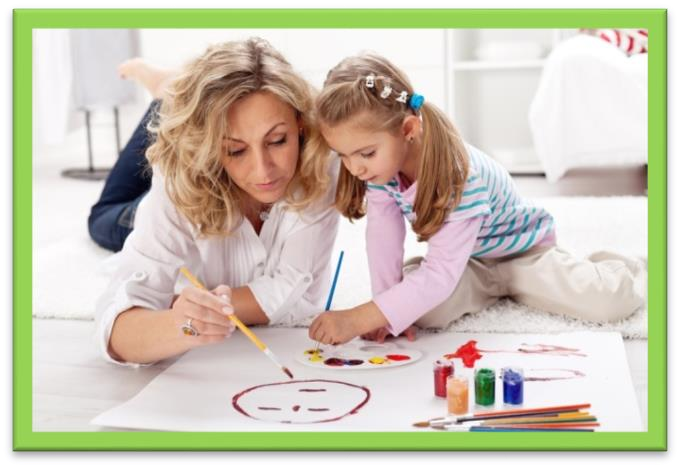 и музыкальная культура два неотъемлемых компонента	 в	развитии личности ребенка. Они дополняют друг друга во всех направлениях. Если до этого мы с	вами рассуждали, как  вызвать интерес у ребенкак рисованию, то сегодня я предлагаю рассмотреть такую тему «как вызвать интерес к рисованию у детей под музыкальное сопровождение».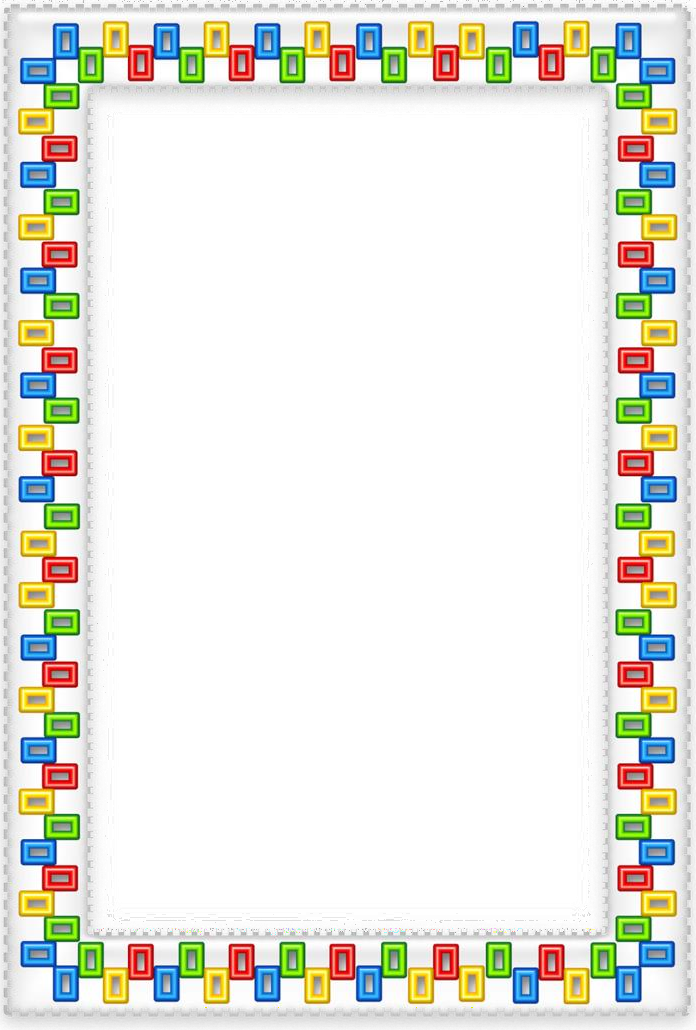 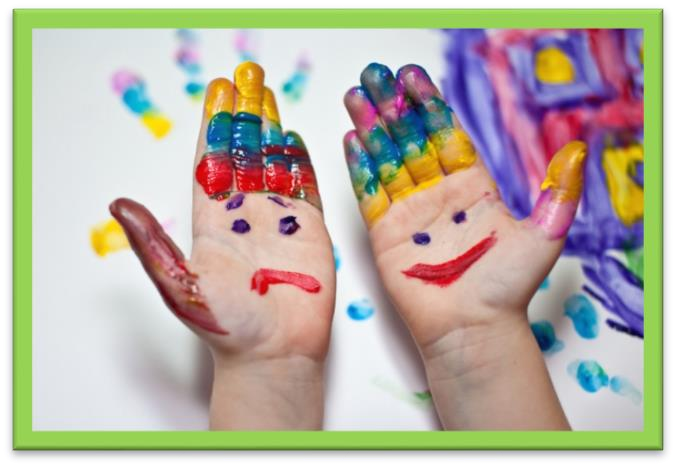 Спокойная и доброжелательная атмосфераПодготовленное рабочее место для ребенка (на столе уже приготовлены краски, бумага, стакан с водой, кисточки)Подготовить музыкальную композицию для занятия (для дошкольников при формировании «музыкального вкуса», нужно использовать классические произведения (Чайковский П. И. «Времена года», Л. Бетховен. "К Элизе", "Лунная соната", И. Брамс. Венгерские танцы, "Колыбельная", А. Вивальди "Времена года", С. Прокофьев. "Петя и волк", "Танец рыцарей" ,С. Рахманинов. "Итальянская полька", Н. А. Римский-Корсаков. "Полёт шмеля"," Три чуда" из оперы "Сказка о царе Салтане; Г. Свиридов. Вальс к повести А. С. Пушкина "Метель" ,К. Сен-Санс "Карнавал животных" ,С. Танеев. "Колыбельная" и т. д.)Дать прослушать музыкальное произведение, и на слух помочь ребенку определить «какая была музыка?» («грустная», «веселая», «спокойная» и т. д)Рассуждаем с ребенком. Какие мысли навеяла эта мелодия. Какие картинки всплыли в его в голове.Выяснив, какой образ «видел» ребенок, предлагаем ему, попробовать изобразить его фантазию на листе (при этом наша музыка играет не так громко в комнате, чтобы ребенок  при рисовании прислушивался к мелодии, и не забывал, то что хочет нарисовать)Помогаем малышу определиться с техникой нетрадиционного рисования, по которой он будет изображать музыку (рисование пальчиками, ладошками, рисование различными точками)В ходе рисования подходите, помогайте своему ребенку. Ваша помощь, внимание и хвальба, это тоже немаловажный фактор формирования его творческой личности.Приятного времяпровождения!